ESCOLA _________________________________DATA:_____/_____/_____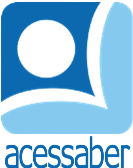 PROF:_______________________________________TURMA:___________NOME:________________________________________________________Atividade de divisãoTenho que enviar 130 cartas e tenho 260 selos comigo. Quantos selos vou colocar em cada carta?R: Uma planilha do Excel possui 162 células, sabemos que ela possui 18.  Quantas linhas essa planilha tem?R: Tenho uma garrafa de refrigerante de 1500 ml e cinco copos. Se eu dividir igualmente nos cinco copos, quanto refrigerante terá em cada copo? R: Fernanda voltou de uma viagem internacional. Ela estava tão cansada que em 6 dias ela dormiu 102 horas. Quantas horas ela dormiu por dia?R: Minha tia contratou dois pintores ao final da obra ela pagou R$ 580,00. Quanto cada pintor recebeu?R: Mariana comeu o mesmo sanduíche de peru no almoço e no jantar. Ela consumiu 700 calorias no total. Quantas calorias ela consumiu em cada refeição?R: 